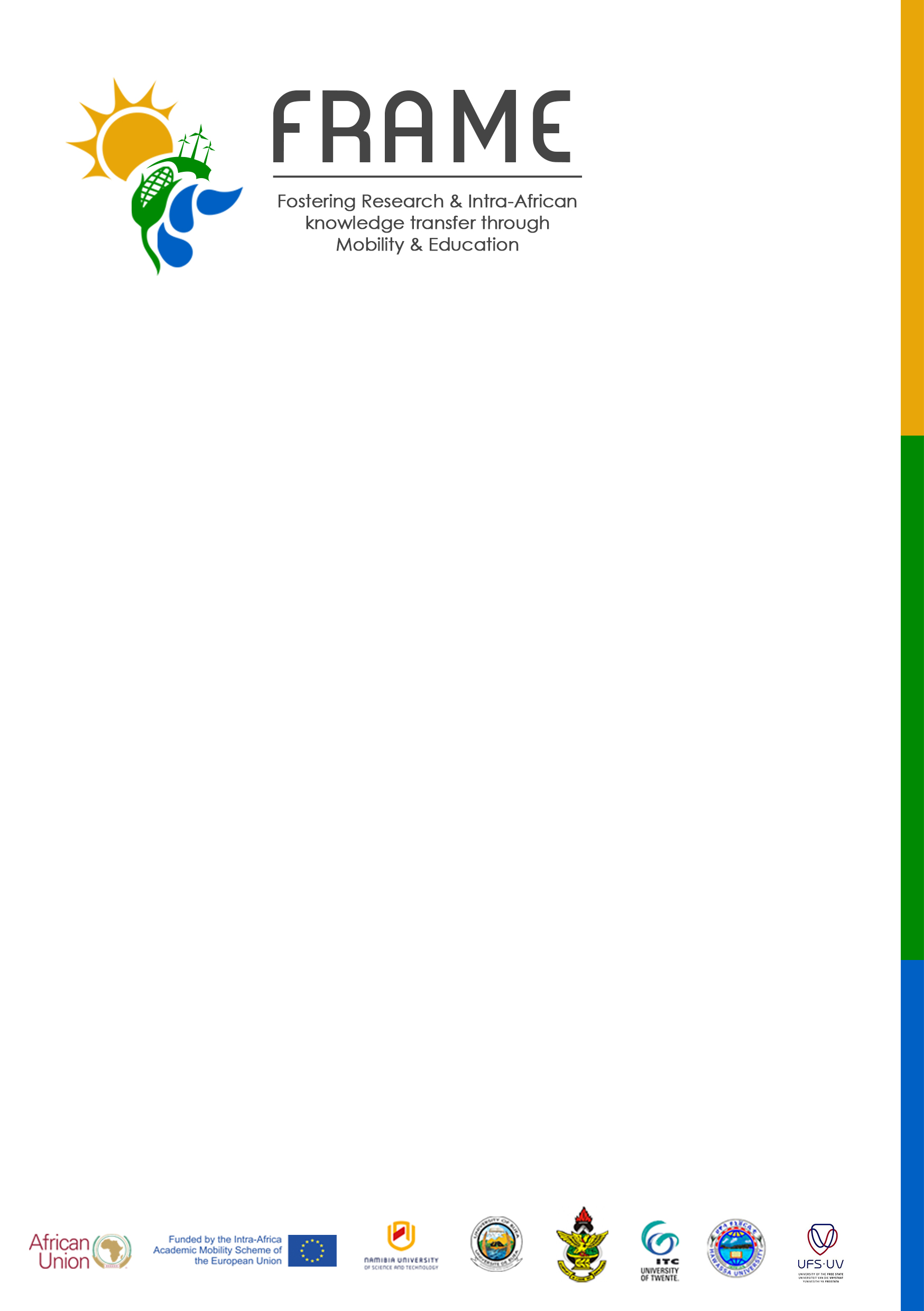 DEPARTURE NOTICE****Please submit the photographic copy and original boarding pass of your ticket to the FRAME contact person within 5 days of the arrival date. The original boarding pass should be sent to the coordinator in Windhoek within 30 days from the date of arrival.Candidate’s last name:Candidate’s first name:FRAME ID number:Candidate ID (home) if applicable: Type of Mobility: Target Group:Home University:Host University:Date departure as shown on the boarding pass: (day/month/year)Mobility Period: Date of departure from the Host University:(day/month/year)Date of arrival at the Home country:(day/month/year)Email:Candidate’s signature:                                                  Date :Host UniversityWe confirm the participation of this candidate under the Fostering Research and Intra-Africa Knowledge Transfer through Mobility and Education (FRAME) project during the period indicated above.Responsible person for FRAME at the Host Institution.Name :Signature :Date :Stamp/seal of the institution: